	MEETING MINUTES FORBEACH RESTORATION COMMISSION________________________________I. MEETING DETAILSChairperson: Bob ZaskSecretary: Sheri YamamotoDate: 1/30/2021Time: 1300Location: Joslyn Community CenterAddress: 1601 N Valley DrCity: Manhattan BeachState: CA Zip: 90254II. ROLL CALL.PRESENT: Marissa Villaseñor, Laura Paine, Matthew Ortega, Allison Peterson, Paul RossABSENT: Marie MikkelsonIII. CALL TO ORDER.Previous Meeting Minutes – Bob Zask – 1307All attendees unanimously approved previous meeting minutes.Approval of Current Agenda – Bob Zask – 1309Attendees were given copies of the current agenda and unanimously approved.IV. OLD BUSINESS. Trash Tabulations – Speaker – Marissa Villaseñor – 1313: Updated beach trash categorizations have been published to the data sheet and are now publicly available on the website.V. NEW BUSINESS.Beach Clean-Up – Speaker – Laura Paine – 1321: Public beach clean-up scheduled for this Saturday. Attendees have been notified of proper protective protocol, and buckets will be provided. Laura and Allison will arrive at 0630 for set-up and an 0700 start. To last 90 minutes.VI. OTHER ITEMS.Donation – Speaker – Paul Ross – 1335: Received a donation of 20 buckets from Lowe’s.VII. ADJOURNMENT.Meeting Ends – Speaker – Bob Zask: Meeting is adjourned at 1341.Minutes submitted by: ______________________ Print Name: Sheri Yamamoto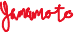 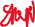 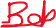 Approved by: ______________________ Print Name: Bob Zask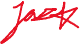 